                                                                                     ПРОЕКТ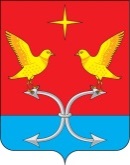                                          РОССИЙСКАЯ ФЕДЕРАЦИЯОРЛОВСКАЯ    ОБЛАСТЬКОРСАКОВСКИЙ РАЙОН АДМИНИСТРАЦИЯ  КОРСАКОВСКОГО СЕЛЬСКОГО ПОСЕЛЕНИЯПОСТАНОВЛЕНИЕ______________           			                     № _____с. КорсаковоО признании утратившим силу постановления администрацииКорсаковского сельского поселения                                                                Корсаковского  района Орловской областиот 21 июня 2022 года № 36 «Об утверждении Порядка вынесения предупреждений об устранении нарушений правил пользования жилыми помещениями собственникам жилых помещений, расположенных                              на территории Корсаковского сельского поселения                                                            Корсаковского района Орловской области» 	В целях поддержания в актуальном состоянии нормативной правовой базы сельского поселения, администрация Корсаковского сельского поселения   п о с т а н о в л я е т:	1. Признать утратившим силу:	- постановление администрации Корсаковского  сельского поселения Корсаковского района Орловской области от 21 июня 2022 года № 36           «Об утверждении Порядка вынесения предупреждений об устранении нарушений правил пользования жилыми помещениями собственникам жилых помещений, расположенных на территории Корсаковского сельского поселения   Корсаковского района Орловской области». 2. Настоящее постановление  обнародовать в установленном порядке            и разместить на официальном  сайте администрации Корсаковского района (www.корсаково57.рф). Глава Корсаковского сельского поселения                                                                        А. А. Савин